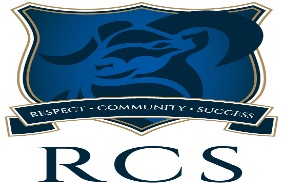 Please bring “Transition to Post Primary” booklet to schoolBook Rental Books: Books given to students in 1st yr remain the responsibility of the students and will be checked each term but students will use these books through to Junior Cert.Student services charge  €60School journal                  €10School insurance              €5All of the above can be paid online via the school website, SUBJECTBOOK TITLESCOSTIRISHFocloir (Collins pocket Irish dictionary) 1 x 120pg copy, 1 hardback copy & 1 folder & A3 Zip Wallet Folder              Turas 1 Textbook & Workbook Educate  - new edition9.9522.95ENGLISHDive In -Folens     The weight of water, Sarah Crossan NovelDictionary , 1x120 pg copy & Hardback copy, folder, pockets & dividers  USB memory stick, Highlighters                          €5 for printing of resources to be paid via easypayments21.959.959.95MATHSText and Tests 1 (New edition)         Log Table  €4.00 A3 Zippy folder. 2 x Whiteboard markers and 30cm ruler. Mathematical Set & Casio FX 83 GT CW Scientific Calculator2 x A4 Project Maths copies. 23.8022.95HISTORYArtefact & Skills Book 2nd editionA4 Hardback copy & Folder.28.95GEOGRAPHYNew Geography in action (+ activity book) Lenihan and O’Brien. Educate.ieA4 Hardback & Colouring pencils. A4 Folder with pockets. Ruler26.95C.S.P.ETake a Stand. Textbook & Workbook 2023  Hugh Holmes & Robert Clougher  2nd edition MentorA3 Plastic Zip folder31.99S.P.H.EHealth and Wellbeing SPHE1 Anne Potts and Nodlaig O'Grady (new edition)Plastic Envelope folder15.50RELIGIONBeliefs in our world Gill, Carley & Finnegan. 1 x copy, 1 x Folder28.45BOOKS COVERED BY BOOK RENTAL SCHEME: NOT TO BE PURCHASED UNTIL SUBJECT IS CHOSEN IN OCTOBER.BOOKS COVERED BY BOOK RENTAL SCHEME: NOT TO BE PURCHASED UNTIL SUBJECT IS CHOSEN IN OCTOBER.BOOKS COVERED BY BOOK RENTAL SCHEME: NOT TO BE PURCHASED UNTIL SUBJECT IS CHOSEN IN OCTOBER.FRENCHCollins  Gem Dictionary. A4 Hardback copy & softback copies Allons-Y1 Educate5.9522.95ART€20 for Art Pack, to be given to Art teacherSCIENCESparkling Science  2020 Gill Education  M Gorey, E Morrow & P Scanlon1x Hardback Scientific Copy,A3 Zippy folder, 2 x whiteboard markers & 1 x Hardback (Ord)copy   32.95BUSINESS STUDIESTime for Business 2020 plus Workbook Edco. Lever Arch Folder,Refill pad, 20 dividers & 50 plastic pkts, 1 x  Tall copy  Calculator required (see maths) 35.95HOME ECONOMICS@ Home Junior Cycle Home Economics (Bundle) Ellis Flood Educate.  2x copies and 2 containers 20cmx12cmx10cm (min size). Students provide own ingredients for cooking. €5 for enamel dish available in Sept. in school29.95WOODWORKWood Technology  New Junior Cycle Michael Cross Book & Workbook..  1 Hardback copy and 2 x A4 Zip wallet. A4 sketchpad .Colouring pencils32.50TECH. GRAPHICSGraphic Solutions (New JC Graphics) DCG Solutions A3 Plastic Drawing Folder with handle Wooden Box with Compass, Tape & Elastika Set squares (€23 Sligograph) Sketching pencilsT Square, Colouring pencils, Ruler A4 Zip folder & A4 Sketchpad26.95GERMANViel SpaB 1 CJ Fallon Small German dictionary25.20MUSICSounds Good 1, New edition. Tin Whistle in D, manuscript music copy and hardback copyRIAM Music Workout Prepatory (blue cover) RIAM Music Workout Grade 1 (pink cover)A4 Plastic Folder/Pencil/Clear Ruler/Eraser/Topper26.95METALWORKJunior Cycle Engineering (Brighter Minds) R McBrearty. Lever Arch folder(thin), separators and refill pad 35.00